Friday November 8th, 2013				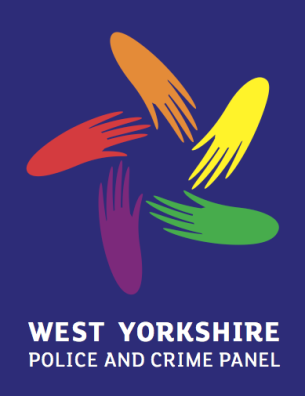 Elizabethan Gallery, Wakefield The Police and Crime Commissioner’s Annual Report1.	PurposeThe purpose of this report is to inform the Panel that the Police and Crime Commissioner for West Yorkshire has submitted an annual report to the Panel (Friday 25th October), covering the period from his taking of office (November 2012) to March 2013.  The annual report is attached as Annex A. It is a requirement of the Police Reform and Social Responsibility Act 2011 that each Police and Crime Commissioner must:Produce an annual report on:The exercise of the PCC’s functions in each financial year; and,The progress that has been made in the financial year in meeting the police and crime objectives of the PCC’s police and crime plan.As soon as practicable after producing an annual report, the PCC must send the report to the relevant police and crime panel.The PCC must attend before the police and crime panel at the public meeting arranged by the panel to:Present the report; and,Answer the panel’s questions on the report.The PCC must:Give the panel a response to any report or recommendations on the annual report; and,Publish any such response.It is for the police and crime panel to determine the manner in which a response to a report or recommendations is to be published.The PCC must arrange for an annual report to be published.It is for the PCC to determine the manner in which the annual report is to be published.   2.	Recommendation2.1	It is recommended that the Panel:Provides an opportunity for the PCC to present the report and that the Panel asks questions on the report. Determines whether or not it wishes to make a report or recommendations on the annual report. 